Allegato 1. Scheda di Domanda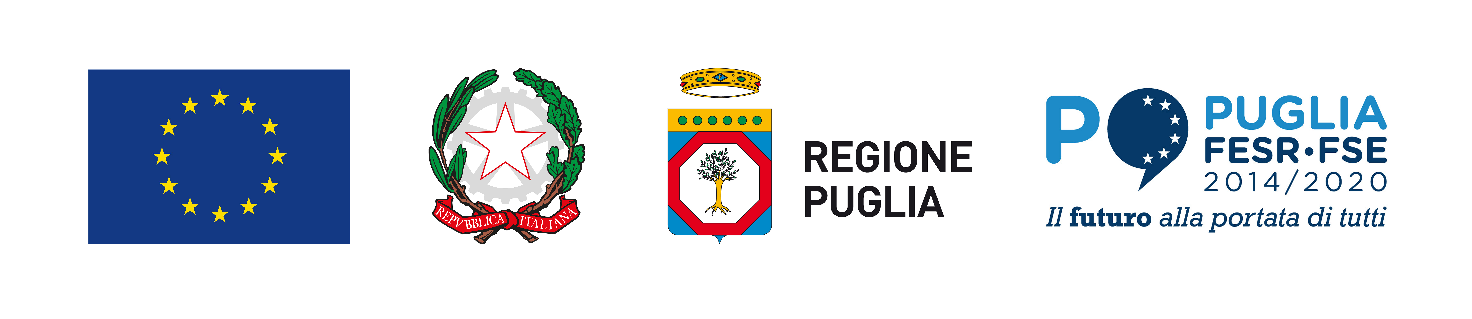 REGIONE PUGLIAPOR PUGLIA 2014-2020Asse I “Ricerca, sviluppo tecnologico e innovazione”Azione 1.7 - Interventi di sostegno alle infrastrutture della ricerca del sistema regionaleAvviso per la presentazione di progetti di potenziamento dell’infrastruttura di ricerca di rilevanza regionale “Airport Test Bed” di Taranto-Grottaglie Il Sottoscritto ______________, nato a _________, il _________, Codice Fiscale _______________, in qualità di legale rappresentante del Soggetto proponente1 __________________________________________________(denominazione), avente sede legale a ____________________________in Via/Piazza____________________________________ n.____ CAP _______, consapevole delle responsabilità civili e delle sanzioni penali in caso di dichiarazioni non veritiere e falsità in atti, richiamate dall’art. 76 del D.P.R. n. 445 del 28/12/2000, nonché degli altri effetti previsti dall’art. 75 del citato D.P.R., con riferimento all’Avviso pubblico per la presentazione di progetti di potenziamento dell’infrastruttura di ricerca di rilevanza regionale “Airport Test Bed” di Taranto-Grottaglie DICHIARAdi partecipare al predetto Avviso e di presentare la presente domanda in qualità di: - proponente singolo (indicare denominazione, sede, via, codice fiscale ed eventuale P.IVA) - proponente in compagine con i seguenti co proponenti:▪ proponente (indicare denominazione, sede, via, codice fiscale ed eventuale P.IVA) ▪ co proponente 1 (indicare denominazione, sede, via, codice fiscale ed eventuale P.IVA) ▪ co proponente 2 (indicare denominazione, sede, via, codice fiscale ed eventuale P.IVA) ▪ …. di essere autorizzato a:▪ stipulare, in nome e per conto dei soggetti mandanti componenti la forma di collaborazione, tutti gli atti contrattuali necessari per la gestione e l’esecuzione del progetto;▪ coordinare la predisposizione di tutta la documentazione richiesta dall’Avviso e dagli atti ad esso conseguenti e curarne la trasmissione;▪ coordinare la gestione dell’investimento e le attività di rendicontazione in capo a ciascun partner e curarne la trasmissione.RICHIEDEl’ammissione alle agevolazioni finanziarie previste dall’Avviso pubblico per la presentazione di progetti di potenziamento dell’infrastruttura di ricerca di rilevanza regionale “Airport Test Bed” di Taranto-Grottaglie , anche per conto del/i co-proponente/i, PERil potenziamento della capacità di produrre ricerca nella regione Puglia da parte della Infrastruttura di ricerca nell’area di specializzazione tecnologica “aerospazio” della Smart Specialization Strategy della Puglia, per consolidare il legame tra la comunità scientifica di eccellenza nazionale e internazionale e per stimolare e soddisfare le esigenze di innovazione del tessuto produttivo regionale,da realizzarsi nell’aeroporto di Taranto- Grottaglie (TA) per lo sviluppo dell’Airport Test Bed- Codice della domanda: - Titolo del progetto: - Acronimo del progetto: - Durata del progetto (mesi): - Costo preventivato di euro (Costo totale della richiesta): Sezione A: Soggetto proponente descrivere secondo i seguenti punti:− modello organizzativo; − competenze specifiche in riferimento alla proposta progettuale; −  Coordinatore scientifico di progetto (indicare dati anagrafici e contatti);  − Responsabile amministrativo del progetto (indicare dati anagrafici e contatti). Sezione B: Soggetto/i co-proponente/ii (eventuali) descrivere secondo i seguenti punti:− modello organizzativo; − competenze specifiche in riferimento alla proposta progettuale; − referente scientifico (indicare dati anagrafici e contatti); − referente amministrativo (indicare dati anagrafici e contatti). SOGGETTO BENEFICIARIO - PROPONENTE: (dati relativi    al soggetto giuridico proponente)SOGGETTI CO-BENEFICIARI CO-COPROPONENTI:N.B. Le grandi imprese devono allegare dichiarazione sostitutiva relativa all’effetto di incentivazione.DICHIARA inoltredi essere persona giuridica;che l'investimento per il quale si chiede l'agevolazione deve essere realizzato in Puglia, specificatamente nell’aeroporto di Taranto- Grottaglie (TA) per lo sviluppo dell’Airport Test Bed e le spese sostenute devono essere relative alla sede o unità locale destinataria dell'intervento;di non trovarsi nella condizione di impresa in difficoltà così come definita dal Regolamento (UE) n. 651/2014 e s.m.i.;di non rientrare tra coloro che hanno ricevuto e, successivamente, non rimborsato o depositato in un conto bloccato, gli Aiuti individuati quali illegali o incompatibili dalla Commissione Europea (c.d. clausola Deggendorf), ovvero rientrare nella fattispecie precedentemente contemplata ed essere consapevoli che l’autorità concedente l’Aiuto di cui al presente Avviso procederà a detrarre dall’importo da erogare l’importo da rimborsare in base alla Decisione CE di recupero, comprensivo degli interessi maturati fino alla data di erogazione dell’Aiuto medesimo, anche nel caso in cui l’importo da erogare risulti inferiore all’importo da recuperare;di aver restituito o depositato in un conto vincolato alla restituzione (a disposizione di Autorità giudiziarie o comunque Autorità terze) le agevolazioni pubbliche godute per le quali è stata disposta la restituzione da parte delle Autorità statali e regionali, non per effetto di una decisione della Commissione Europea;di essere in regola con gli obblighi relativi al pagamento dei contributi previdenziali e assistenziali a favore dei lavoratori o essere in possesso della certificazione che attesti la sussistenza di crediti certi, liquidi ed esigibili vantati nei confronti di pubbliche amministrazioni e verificabile attraverso il DURC di importo almeno pari agli oneri contributivi accertati e non ancora versati da parte del medesimo soggetto. di possedere la capacità di contrarre con la pubblica amministrazione, nel senso che nei confronti del Soggetto proponente non sia stata applicata la sanzione interdittiva di cui all’art. 9 comma 2 lett. c) del Decreto Legislativo n. 231 del 08 giugno 2001 e ss.mm.ii, o altra sanzione che comporti il divieto di contrarre con la pubblica amministrazione;al fine dell’applicazione dell’art. 53 comma 16 ter del D. Lgs. 165/2001, introdotto dalla Legge n. 190/2012 (attività successiva alla cessazione del rapporto di lavoro - pantouflage o revolving doors), di non avere conferito incarichi né concluso contratti di lavoro subordinato o autonomo con ex dipendenti della Regione Puglia, nel triennio successivo alla cessazione del loro rapporto, laddove questi nell'esercizio di poteri autoritativi o negoziali, abbiano svolto, negli ultimi tre anni di servizio, attività di cui sia stato destinatario il Richiedente;di non operare o andare ad operare per effetto del Progetto nei Settori Esclusi;di non avere ottenuto altri Aiuti sul medesimo Progetto in violazione alle disposizioni relative al cumulo di cui all'art. 8 del RGE e non avere usufruito in precedenza di altri finanziamenti pubblici finalizzati alla realizzazione, anche parziale, delle stesse spese previste nel progetto;di essere nel pieno e libero esercizio dei propri diritti e non trovarsi in stato di fallimento, liquidazione coatta, liquidazione volontaria, scioglimento, concordato preventivo e ogni altra procedura concorsuale prevista dal Regio Decreto n. 267 del 16 marzo 1942 e ss.mm.ii. e da altre leggi speciali, né avere in corso un procedimento per la dichiarazione di una di tali situazioni nei propri confronti.di essere in regola con la normativa antimafia di cui al D. Lgs 159/2011 e s.m.i;di essere in regola con il rispetto delle norme in materia di salute e sicurezza sui luoghi di lavoro ai sensi del decreto legislativo 9 aprile 2008, n. 81 (Attuazione dell’articolo 1 della legge 3 agosto 2007, n. 123, in materia di tutela della salute e della sicurezza nei luoghi di lavoro), nonché operare nel rispetto delle vigenti norme edilizie ed urbanistiche, del lavoro, con particolare riferimento agli obblighi contributivi, del contratto collettivo nazionale per il settore di appartenenza e, se esistente, anche del contratto collettivo territoriale, che siano stati stipulati dalle organizzazioni sindacali dei lavoratori e dalle associazioni dei datori di lavoro comparativamente più rappresentative sui piano nazionale, della prevenzione degli infortuni e della salvaguardia dell'ambiente; di soddisfare la clausola sociale, prevista ai sensi del Regolamento regionale n. 31 del 2009, pubblicato sui Bollettino Ufficiale della Regione Puglia n. 191 del 30/11/2009, che disciplina la legge Regionale n. 28 del 26/10/2006 in materia di contrasto al lavoro non regolare;di non essere stato destinatario, nei 6 anni precedenti la data di presentazione della domanda di agevolazione, di provvedimenti di revoca delle agevolazioni pubbliche ad eccezione di quelle derivanti da rinunce da parte delle imprese;di essere in possesso del bilancio dell'ultimo esercizio approvato e depositato presso la CCIAA, se previsto;di non trovarsi nelle condizioni di controllo e di collegamento, diretto o indiretto, di tipo societario, o attraverso cariche ricoperte da soci o amministratori, o in generale non trovarsi, nell'ambito del raggruppamento, in una delle condizioni definite dall'art. 2359 del Codice civile o in una delle condizioni definite dai paragrafi 2 e 3 dell'articolo 3 dell’Allegato I al Regolamento 651/ 2014/UE;di possedere una capacità amministrativa, finanziaria e operativa adeguata a portare a termine il Progetto ai sensi dell'art. 125, comma 3 lettera d) del REG SIE ai sensi delle previsioni di cui all’art.5 dell’Avviso, lettera r (punti i., ii. e iii. a seconda della fattispecie ricorrente).Soggetto proponente 		(Firma digitale del legale rappresentante)DenominazioneRappresentantelegaleIndirizzosede legaleSito webE-mailTelefonoDenominazioneRappresentantelegaleIndirizzosede legaleSito webE-mailTelefono